14.09.2022Ул. Мичурина, покос травы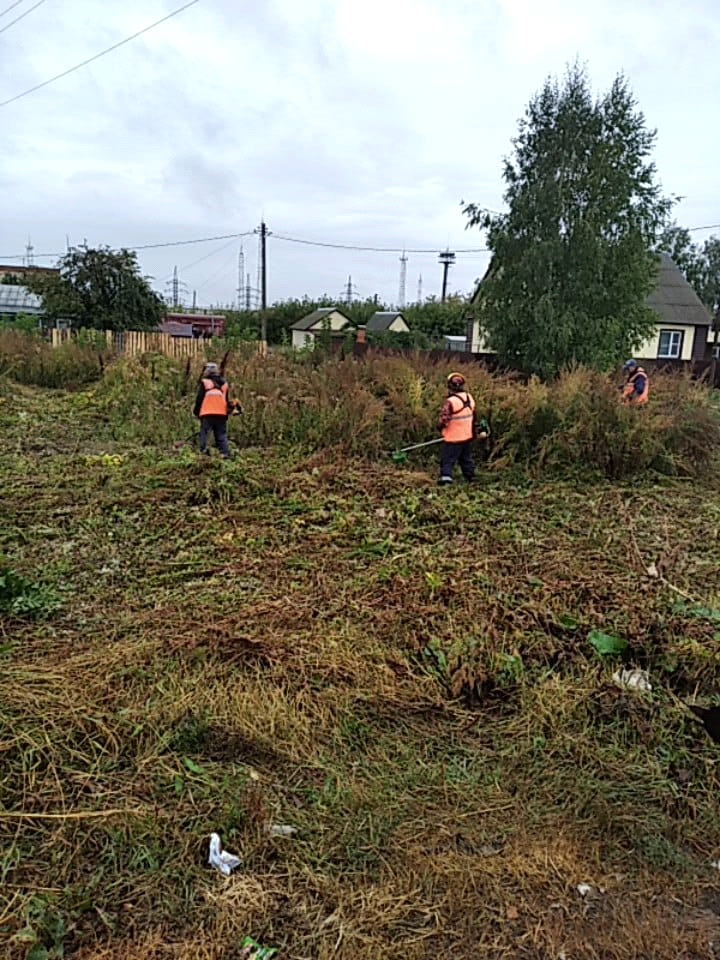 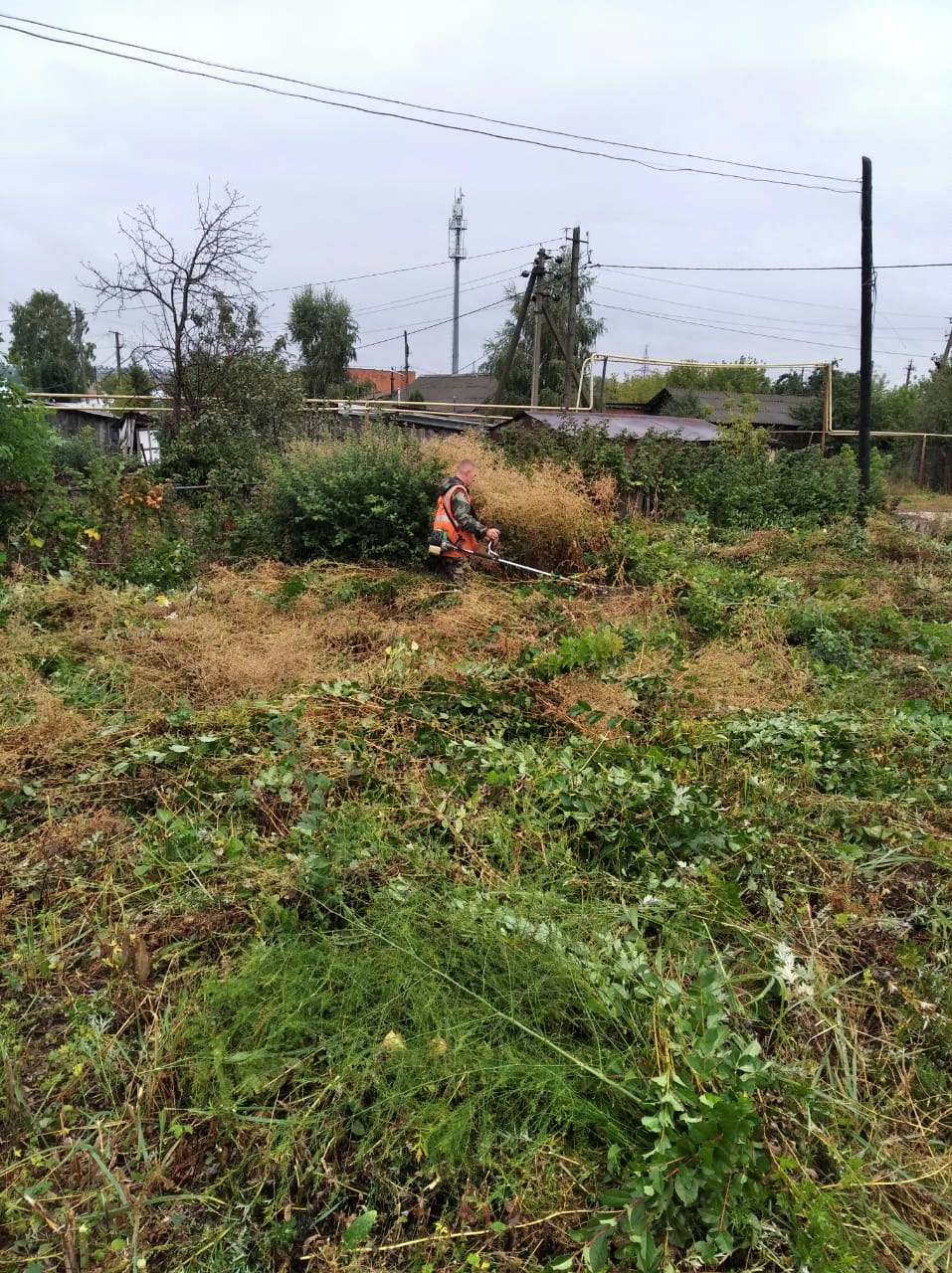 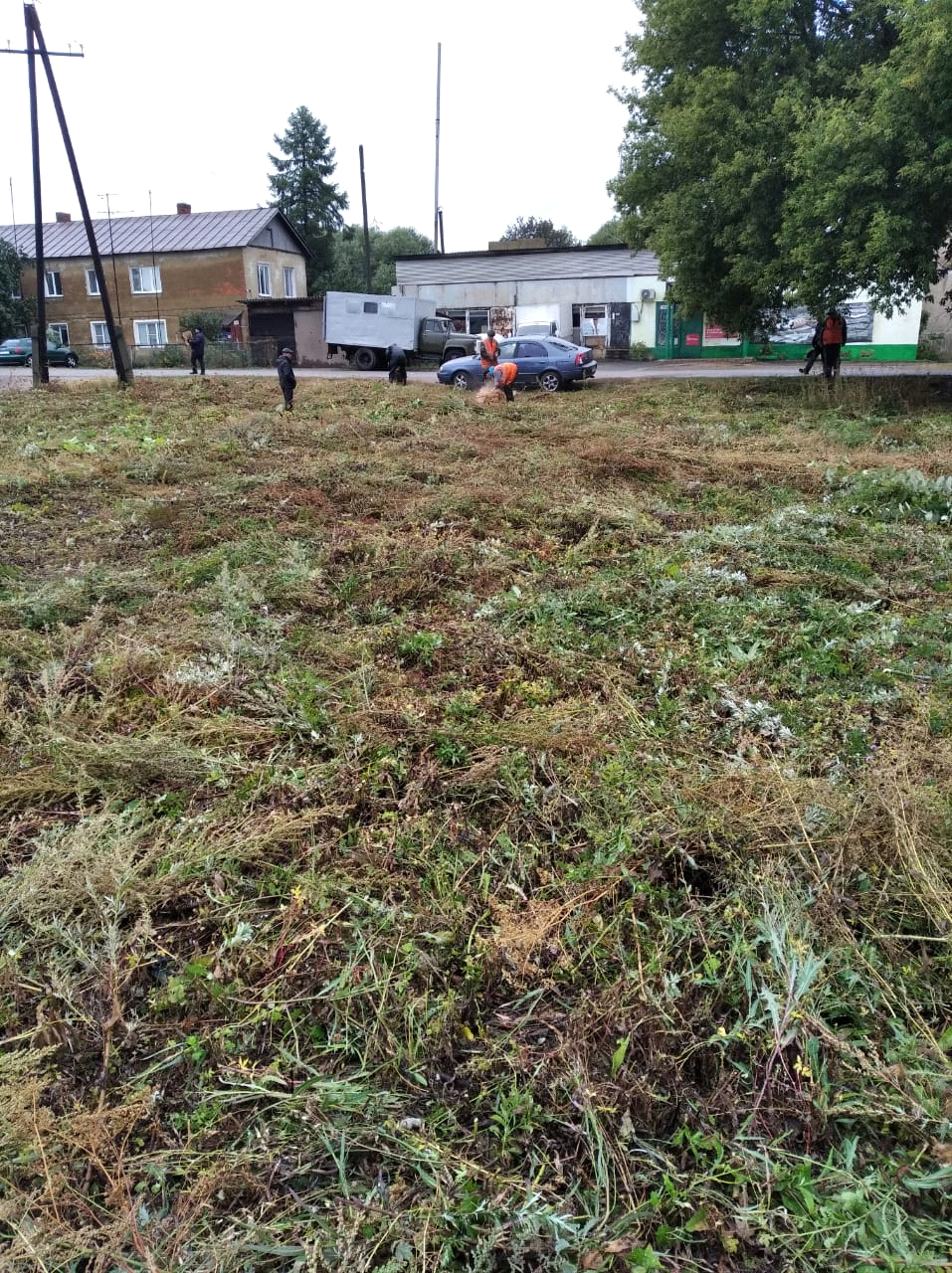 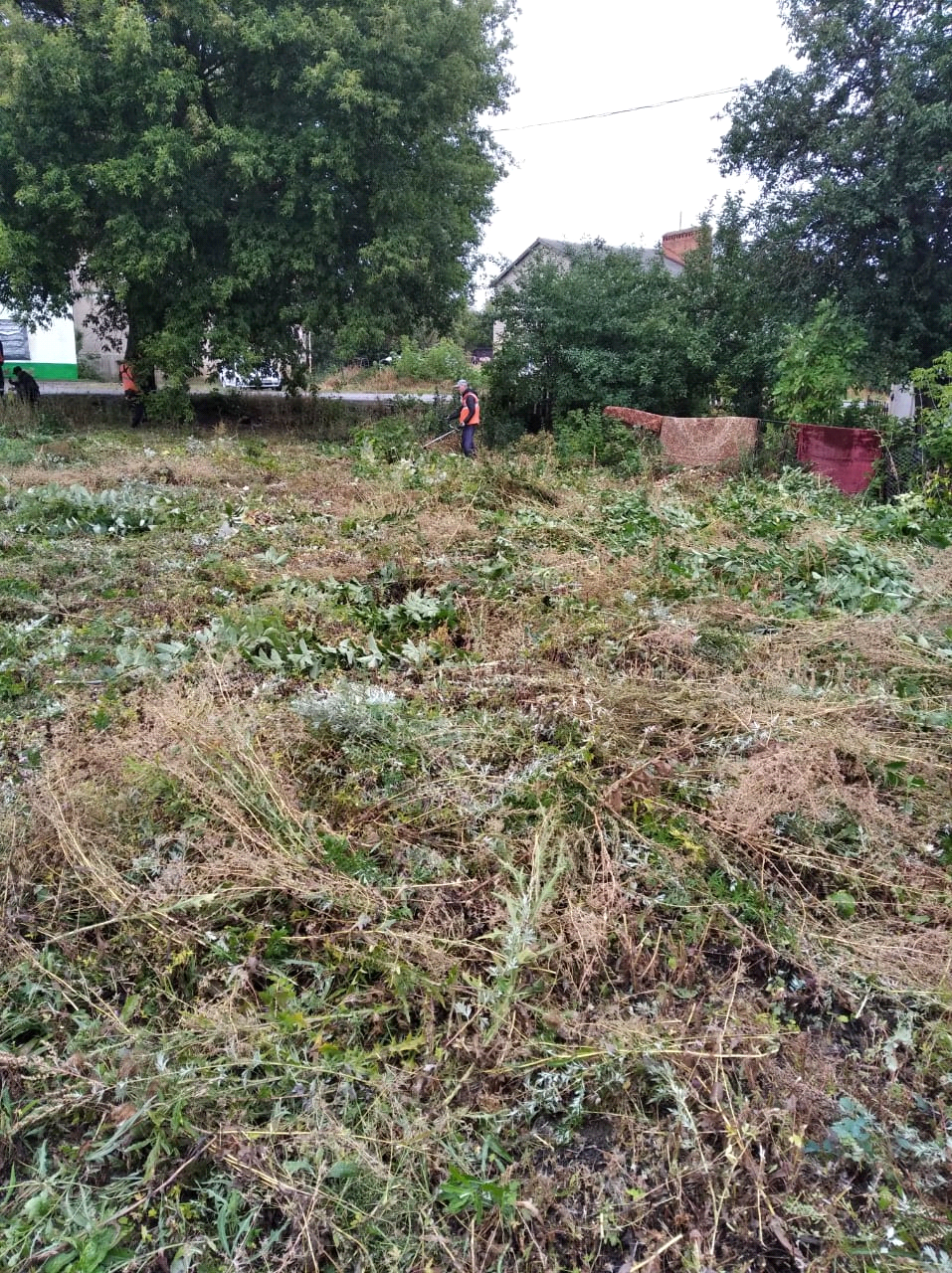 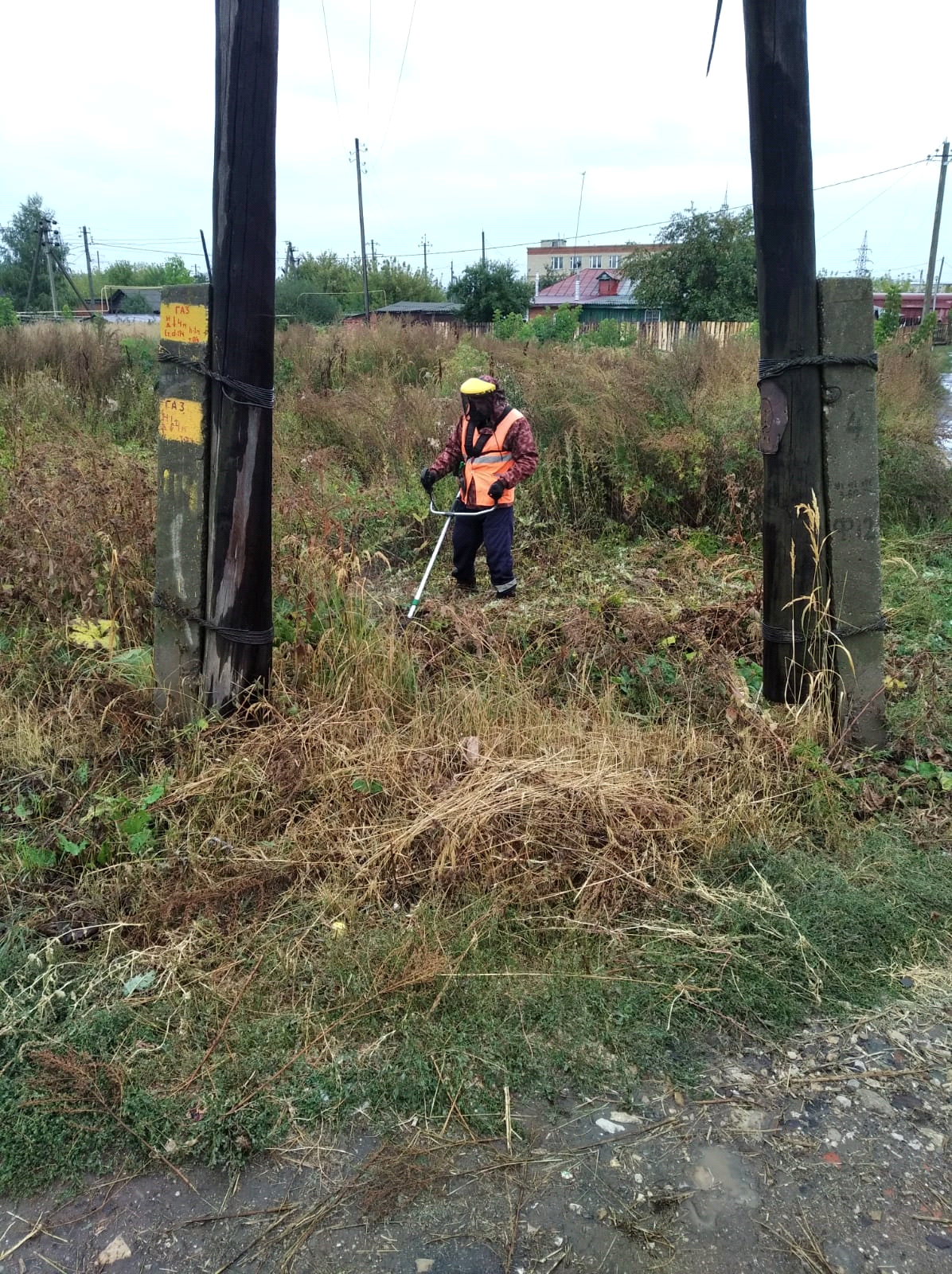 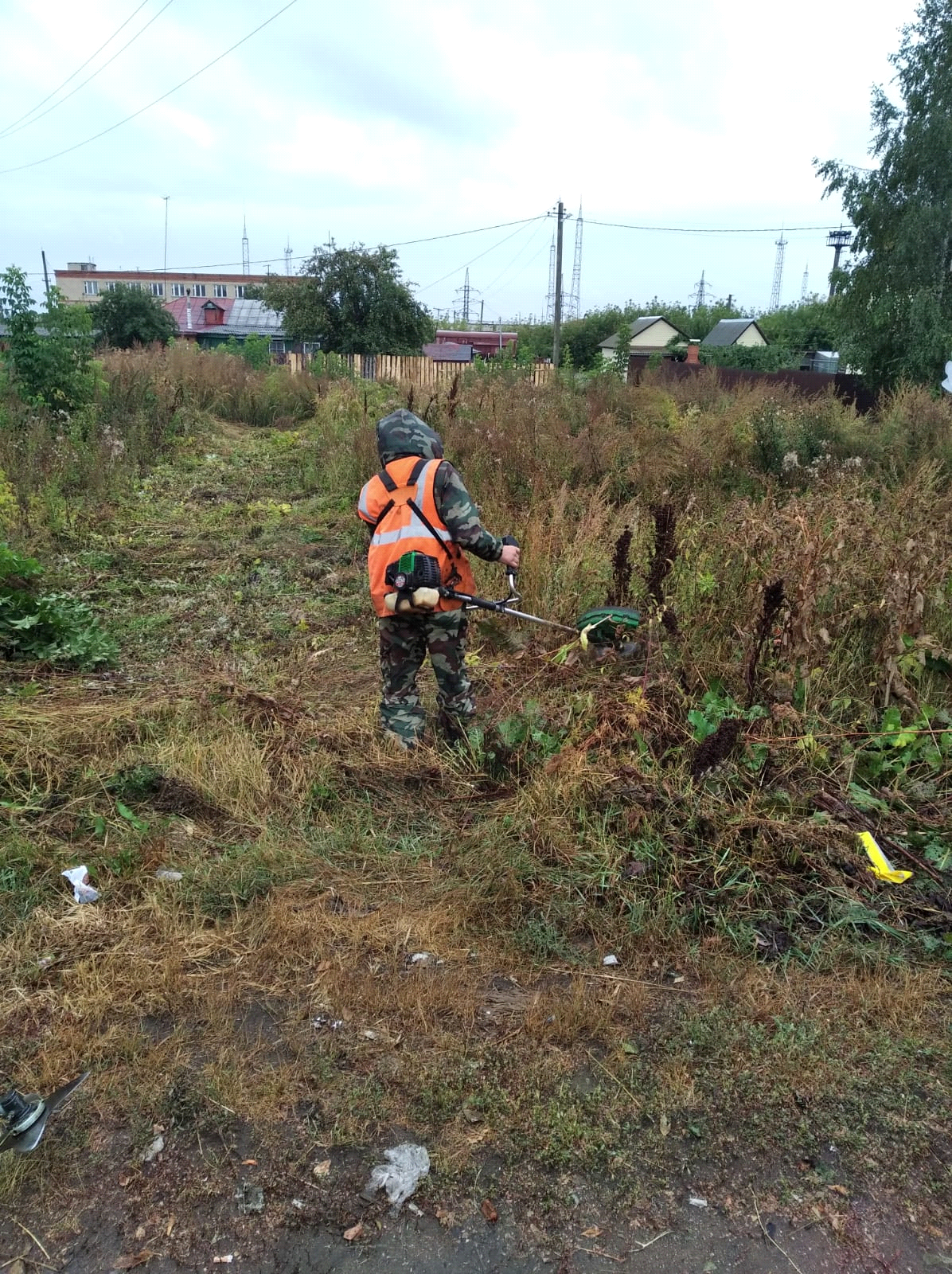 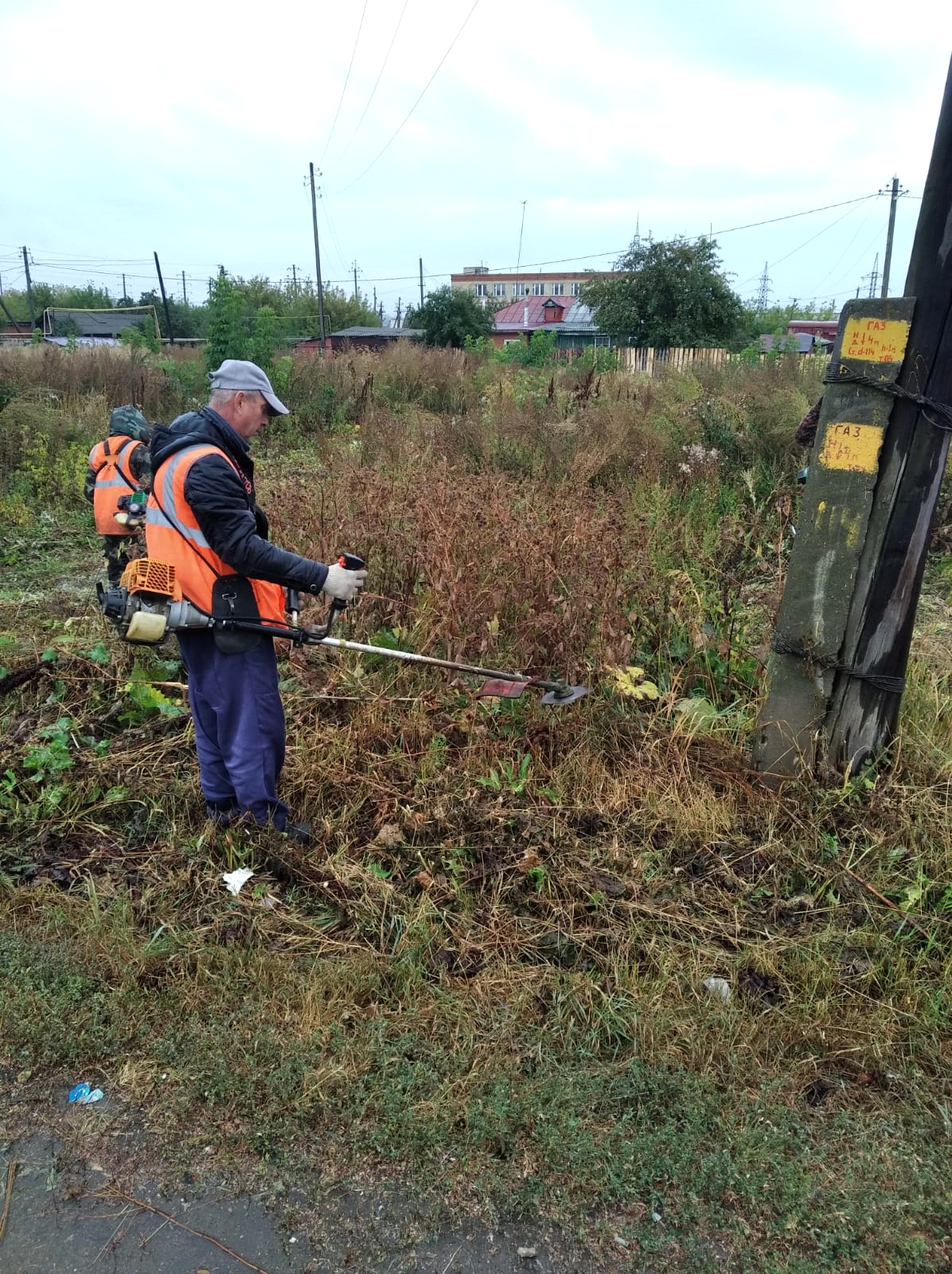 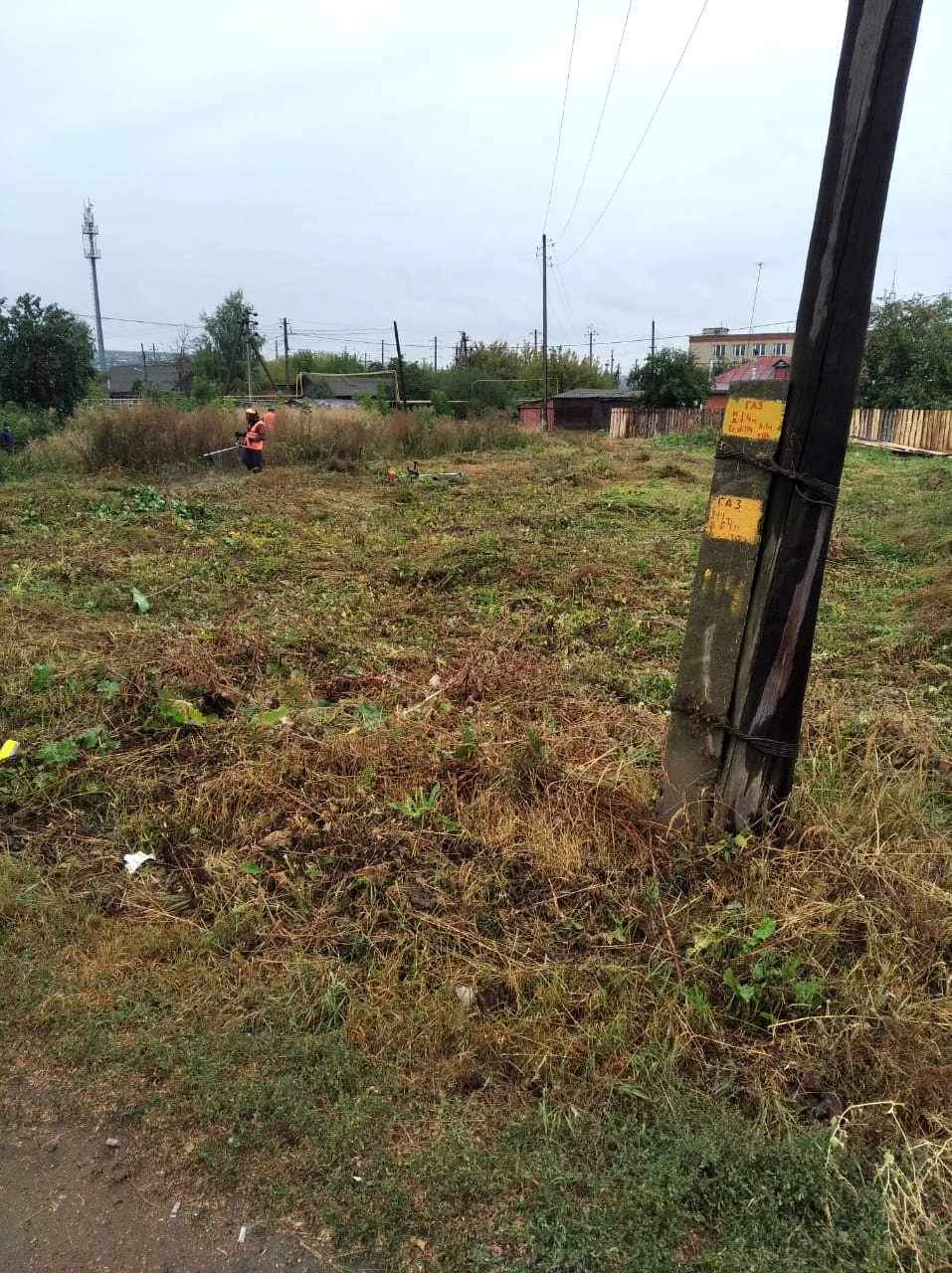 